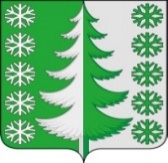 Ханты-Мансийский автономный округ - ЮграХанты-Мансийский муниципальный районмуниципальное образованиесельское поселение ВыкатнойАДМИНИСТРАЦИЯ СЕЛЬСКОГО ПОСЕЛЕНИЯПОСТАНОВЛЕНИЕот 25.04.2022                                                                                                      № 43 п. ВыкатнойО внесении изменений в постановление администрации сельского поселения Выкатной от 21.12.2021 № 100 «Об утверждении перечня автомобильных дорог общего пользования местного значения сельского поселения Выкатной»Для приведения нормативного правового акта в соответствии с действующим законодательством:1. Внести в постановление администрации сельского поселения Выкатной от 21.12.2021 № 100 «Об утверждении перечня автомобильных дорог общего пользования местного значения сельского поселения Выкатной» следующие изменения:1.1. Приложение к постановлению от 21.12.2021 № 100 изложить в новой редакции согласно приложению.2. Настоящее постановление вступает в силу с момента его официального опубликования (обнародования).3. Контроль за исполнением постановления оставляю за собой.Глава сельскогопоселения Выкатной                                                                        Н.Г. ЩепёткинПриложениек постановлению администрациисельского поселения Выкатнойот 25.04.2022 № 43«Приложениек постановлению администрациисельского поселения Выкатнойот 21.12.2021 № 100Перечень автомобильных дорог общего пользованияместного значения сельского поселения Выкатной».№ п/пИдентификационный номерНаименование автомобильной дорогиМестонахождение1МП-86513001улица Надеждп. Выкатной2МП-86513007переулок Школьныйп. Выкатной3МП-86513004улица Школьнаяп. Выкатной4МП-86513005улица Леснаяп. Выкатной5МП-86513011переулок Рабочийп. Выкатной6МП-86513014подъезд к базеп. Выкатной7МП-86513015подъезд к нефтебазеп. Выкатной8МП-86513003улица Московскаяп. Выкатной9МП-86513002улица Таёжнаяп. Выкатной10МП-86513008переулок Северныйп. Выкатной11МП-86513012проезд № 1п. Выкатной12МП-86513013проезд № 2п. Выкатной13МП-86513009переулок Торговый (1)п. Выкатной14МП-86513010переулок Торговый (2)п. Выкатной1586ОП МП-86513016участок подъезда дороги доп. Выкатной п. Выкатной№ п/пИдентификационный номерНаименование автомобильной дорогиМестонахождение1МП-86512005переулок № 1с. Тюли2МП-86512006переулок № 2с. Тюли3МП-86512007переулок № 3с. Тюли4МП-86512008переулок № 4с. Тюли5МП-86512009переулок № 5с. Тюли6МП-86512010переулок № 6с. Тюли7МП-86512011переулок № 7с. Тюли8МП-86512012переулок № 8с. Тюли9МП-86512018улица Мирас. Тюли10МП-86512002переулок Северныйс. Тюли11МП-86512020переулок Дружбы № 2с. Тюли12МП-86512003переулок Дружбы № 1с. Тюли